ГОСУДАРСТВЕННОЕ ЗАДАНИЕна 2019 год и на плановый период 2020 и 2021 годов2Показатели, характеризующие объем и (или) качество государственной услугиПоказатели, характеризующие качество государственной услуги 2Допустимые (возможные) отклонения от установленных показателей качества государственной услуги, в пределах которых государственное задание считается выполненным (процентов)33.2. Показатели, характеризующие объем государственной услугиДопустимые (возможные) отклонения от установленных показателей объема государственной услуги, в пределах которых4Показатели, характеризующие объем и (или) качество государственной услугиПоказатели, характеризующие качество государственной услуги 2Допустимые (возможные) отклонения от установленных показателей качества государственной услуги, в пределах которых государственное задание считается выполненным (процентов) 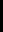 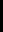 53.2. Показатели, характеризующие объем государственной услугиДопустимые (возможные) отклонения от установленных показателей объема государственной услуги, в пределах которыхгосударственное задание считается выполненным (процентов)5%6Показатели, характеризующие объем и (или) качество государственной услуги3.1. Показатели, характеризующие качество государственной услуги 2Допустимые (возможные) отклонения от установленных показателей качества государственной услуги, в пределах которых государственное задание считается выполненным (процентов) 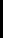 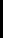 73.2. Показатели, характеризующие объем государственной услугиДопустимые (возможные) отклонения от установленных показателей объема государственной услуги, в пределах которыхНормативные правовые акты, устанавливающие размер платы (цену, тариф) либо порядок ее (его) установленияНормативный правовой акт895. Порядок оказания государственной услуги5.1. Нормативные правовые акты, регулирующие порядок оказания государственной услугиПостановление Правительства РФ от 26.02.2014 № 151"О формировании и ведении базовых (отраслевых) перечней гос.и мун.услуг и работ… и об о к формированию, ведению и утверждению ведомственных перечней гос.(мун.) услуг и работ, оказываеемых и выполняемых гос. учреждениями субъе 2.Приказ Минобрнауки Самарской области от 27.12.2016г. №419-од "Об утверждении значений нормативных затрат в государственных учреждениях педагогической,медицинской и социальной помощи Самарской одласти,подведомственных министерству образования и науки Самарской области."Постановление Правительства Самарской области от 09.12.2015 № 820 "О порядке формирования гос. задания на оказание гос. услуг " (выполнение гос. учреждений Самарской области и финансового обеспечения выполнения гос. заданияФедеральный закон от 29.12.2012 № 273-ФЗ "Об образовании в РФ" (в ред. от 07.05.2013 № 99-ФЗ)Приказ Минобрнауки России от 17.12.2010 № 1897 "Об утверждении федерального гос. образовательного стандарта основного общего образованияПриказ Минобрнауки России от 06.10.2009 № 373 (ред. от 18.12.2012) "Об утверждении и введении в действие ФГОС начального общего образованПриказ Минобрнауки России от 17.05.2012 № 413 "Об утверждении ФГОС полного общего образования"Приказ Минобрнауки России от 17.10.2013 №1155 " Об утверждении ФГОС дошкольного образования"9.Закон Самарской области "Об областном бюдж 9 и на плановый период 2020 и 2021 годов" от 11.12.2018 № 95-ГД10.Конституция Российской Федерации, принята всенародным голосованием 12.12.1993.11.Приказ Минобрнауки России от 19.12.2014 № 1598 "Об утверждении ФГОС начального общего образования обучающихся с ОВЗ".12.Гражданский кодекс Российской Федерации (часть вторая) от 26.01.1996 № 14-ФЗ.13.Семейный кодекс Российской Федерации от 29.12.1995 № 223-ФЗ.Конвенция о правах ребенка,одобренная Генеральной Ассамблеей ООН 20.11.198915.ФЗ от 24.11.1995 № 181-ФЗ «О социальной защите инвалидов в РФ» (в редакции от 19.12.2016, действующий в 2017 г.), Собрание законодательства16.ФЗ от 24.06.1999 № 120-ФЗ «Об основах системы профилактики безнадзорности и правонарушений несовершеннолетних», Собрание законодатель Иные нормативные правовые акты РФ, Самарской области, регулирующие отношения по предоставлению государственной услуги.105.2. Порядок информирования потенциальных потребителей государственной услугиЗаполняется при установлении показателей, характеризующих качество государственной услуги, в ведомственном перечне государственных услуг и работ.Заполняется при установлении показателей, характеризующих качество работы, в ведомственном перечне государственных услуг и работ.Заполняется в целом по государственному заданию.Приложение №РуководительРуководительРуководительРуководительУТВЕРЖДАЮУТВЕРЖДАЮУТВЕРЖДАЮУТВЕРЖДАЮУТВЕРЖДАЮУТВЕРЖДАЮк распоряжению Юго-Западного управленияРуководительРуководительРуководительРуководительминистерства образования и науки Самарской области(уполномоченное лицо)(уполномоченное лицо)(уполномоченное лицо)(уполномоченное лицо)(уполномоченное лицо)(уполномоченное лицо)Юго-Западное управление министерстваЮго-Западное управление министерстваЮго-Западное управление министерстваЮго-Западное управление министерстваЮго-Западное управление министерстваЮго-Западное управление министерстваЮго-Западное управление министерстваЮго-Западное управление министерстваЮго-Западное управление министерстваЮго-Западное управление министерстваЮго-Западное управление министерстваот 09.01.2019 № 2-одобразования и науки Самарской областиобразования и науки Самарской областиобразования и науки Самарской областиобразования и науки Самарской областиобразования и науки Самарской областиобразования и науки Самарской областиобразования и науки Самарской областиобразования и науки Самарской областиобразования и науки Самарской областиобразования и науки Самарской областиобразования и науки Самарской области(наименование органа, осуществляющего функции(наименование органа, осуществляющего функции(наименование органа, осуществляющего функции(наименование органа, осуществляющего функции(наименование органа, осуществляющего функции(наименование органа, осуществляющего функции(наименование органа, осуществляющего функции(наименование органа, осуществляющего функции(наименование органа, осуществляющего функции(наименование органа, осуществляющего функции(наименование органа, осуществляющего функциик распоряжению Юго-Западного управленияи полномочия учредителя, главного распорядителя средстви полномочия учредителя, главного распорядителя средстви полномочия учредителя, главного распорядителя средстви полномочия учредителя, главного распорядителя средстви полномочия учредителя, главного распорядителя средстви полномочия учредителя, главного распорядителя средстви полномочия учредителя, главного распорядителя средстви полномочия учредителя, главного распорядителя средстви полномочия учредителя, главного распорядителя средстви полномочия учредителя, главного распорядителя средстви полномочия учредителя, главного распорядителя средствк распоряжению Юго-Западного управленияобластного бюджета)областного бюджета)областного бюджета)областного бюджета)областного бюджета)областного бюджета)областного бюджета)министерства образования и науки Самарской областиРуководительРуководительРуководительРуководительВ.В. ПасынковаВ.В. ПасынковаВ.В. Пасынковаот 12.02.2019 №41-од (с изменениями)(должность)(должность)(должность)(подпись)(расшифровка подписи)(расшифровка подписи)(расшифровка подписи)(расшифровка подписи)" 12 "" 12 "" 12 "" 12 "февраля20 19  г.20 19  г.20 19  г.КодыНаименование государственного учрежденияФорма по0506001государственное бюджетное учреждение - центр психолого-педагогической, медицинской и социальнойгосударственное бюджетное учреждение - центр психолого-педагогической, медицинской и социальнойгосударственное бюджетное учреждение - центр психолого-педагогической, медицинской и социальнойОКУД0506001государственное бюджетное учреждение - центр психолого-педагогической, медицинской и социальнойгосударственное бюджетное учреждение - центр психолого-педагогической, медицинской и социальнойгосударственное бюджетное учреждение - центр психолого-педагогической, медицинской и социальнойОКУДпомощи муниципального района Хворостянский Самарской областипомощи муниципального района Хворостянский Самарской областипомощи муниципального района Хворостянский Самарской областиДатаВиды деятельности государственного учрежденияВиды деятельности государственного учрежденияВиды деятельности государственного учрежденияпо сводномупредоставление консультационных и методических услугпредоставление консультационных и методических услугпредоставление консультационных и методических услугрееструПо ОКВЭД80.22.22Вид государственного учрежденияцентр психолого-педагогической,медицинской и социальной помощицентр психолого-педагогической,медицинской и социальной помощиПо ОКВЭД85.13(указывается вид государственного учреждения(указывается вид государственного учрежденияиз базового (отраслевого) перечня)из базового (отраслевого) перечня)из базового (отраслевого) перечня)из базового (отраслевого) перечня)Часть 1. Сведения об оказываемых государственных услугах 1Часть 1. Сведения об оказываемых государственных услугах 1Часть 1. Сведения об оказываемых государственных услугах 1Часть 1. Сведения об оказываемых государственных услугах 1Часть 1. Сведения об оказываемых государственных услугах 1Часть 1. Сведения об оказываемых государственных услугах 1Раздел   1Раздел   1Раздел   1Раздел   11.Наименование государственной услуги1.Наименование государственной услугипсихолого-медико-педагогическоепсихолого-медико-педагогическоепсихолого-медико-педагогическоеобследование детейобследование детейУникальный номерпо базовому35.Г52.02.Категории потребителей государственной услугифизические лицафизические лицафизические лица(отраслевому) перечнюПоказатель качестваПоказатель качестваПоказатель качестваЗначение показателя качестваЗначение показателя качестваЗначение показателя качестваЗначение показателя качестваЗначение показателя качестваЗначение показателя качестваЗначение показателя качестваЗначение показателя качестваПоказатель, характеризующий содержаниеПоказатель, характеризующий содержаниеПоказатель, характеризующий содержаниеПоказатель, характеризующийПоказатель, характеризующийгосударственной услугигосударственной услугигосударственной услугигосударственной услугигосударственной услугигосударственной услугигосударственной услугигосударственной услугигосударственной услугигосударственной услугиУникальныйПоказатель, характеризующий содержаниеПоказатель, характеризующий содержаниеПоказатель, характеризующий содержаниеусловия (формы) оказанияусловия (формы) оказанияединицаединицаУникальныйгосударственной услугигосударственной услугигосударственной услугиусловия (формы) оказанияусловия (формы) оказанияединицаединицаУникальныйгосударственной услугигосударственной услугигосударственной услугигосударственной услугигосударственной услугиизмеренияизмеренияизмеренияномер реестровойгосударственной услугигосударственной услугинаименованиеизмеренияизмеренияизмеренияномер реестровойнаименованиепо ОКЕИпо ОКЕИпо ОКЕИ20 19  год20 19  год20 19  год20 20  год20 20  год20 20  год20 21  год20 21  год20 21  годзаписинаименованиепо ОКЕИпо ОКЕИпо ОКЕИ20 19  год20 19  год20 19  год20 20  год20 20  год20 20  год20 21  год20 21  год20 21  годзаписипоказателя20 19  год20 19  год20 19  год20 20  год20 20  год20 20  год20 21  год20 21  год20 21  годпоказателя(наименование(наименование(наименование(наименование(наименованиепоказателянаимено-(очередной(очередной(очередной(1-й год(1-й год(1-й год(2-й год(2-й год(2-й год(наименование(наименование(наименование(наименование(наименованиенаимено-кодкодплановогоплановогоплановогоплановогоплановогоплановогопоказателя)показателя)показателя)показателя)показателя)ваниекодкодплановогоплановогоплановогоплановогоплановогоплановогопоказателя)показателя)показателя)показателя)показателя)ваниефинансовыфинансовыфинансовыпериода)периода)периода)периода)периода)периода)финансовыфинансовыфинансовыпериода)периода)периода)периода)периода)периода)123456789101011111212психолого-880900О.99.0.БА9медико-880900О.99.0.БА9педагогическое8АА02000обследованиеобследованиедетейПоказатель,Показатель,Показатель объемаПоказатель объемаПоказатель объемаЗначение показателя объемаЗначение показателя объемаЗначение показателя объемаЗначение показателя объемаЗначение показателя объемаСреднегодовой размерСреднегодовой размерСреднегодовой размерСреднегодовой размерСреднегодовой размерСреднегодовой размерСреднегодовой размерСреднегодовой размерПоказатель, характеризующийПоказатель, характеризующийПоказатель, характеризующийхарактеризующийхарактеризующийгосударственной услугигосударственной услугигосударственной услугигосударственной услугигосударственной услугигосударственной услугигосударственной услугигосударственной услугигосударственной услугиплаты (цена, тариф)платы (цена, тариф)платы (цена, тариф)платы (цена, тариф)платы (цена, тариф)платы (цена, тариф)платы (цена, тариф)платы (цена, тариф)Уникальныйсодержание государственнойсодержание государственнойсодержание государственнойусловия (формы)условия (формы)единицаединицаединицанаУникальныйуслугиоказанияоказаниянаимено-измеренияизмеренияизмерениянана 202020 21 год20 21 год20 21 год20 19 год20 19 год20 19 год20 20 год20 20 год20 20 год20 21 год20 21 год20 21 годномер реестровойуслугиоказанияоказаниянаимено-измеренияизмеренияизмерения2019(очерна 202020 21 год20 21 год20 21 год20 19 год20 19 год20 19 год20 20 год20 20 год20 20 год20 21 год20 21 год20 21 годномер реестровойгосударственнойгосударственнойваниепо ОКЕИпо ОКЕИпо ОКЕИ2019(очер(1 годномер реестровойгосударственнойгосударственнойваниепо ОКЕИпо ОКЕИпо ОКЕИ2019(очер(1 год(2-й год(2-й год(2-й год(очеред-(очеред-(очеред-(1-й год(1-й год(1-й год(2-й год(2-й год(2-й годзаписигосударственнойгосударственнойваниепо ОКЕИпо ОКЕИпо ОКЕИедной и(1 год(2-й год(2-й год(2-й год(очеред-(очеред-(очеред-(1-й год(1-й год(1-й год(2-й год(2-й год(2-й годзаписи(наименова(наименова(наименовапоказа-едной иплановогоплановоплановоплановонойнойплановогплановогплановогплановогплановогплановог(наименова(наименовани(наименова(наименовани(наименовапоказа-наимено-финансовплановогоплановоплановоплановонойнойплановогплановогплановогплановогплановогплановогние(наименованиние(наименованиниетелянаимено-кодфинансовпериода)гогофинансо-финансо-финансо-оооопоказателя)е показателя)показателя)е показателя)показателя)ваниеый год)периодапериодапериодавый год)вый год)вый год)периода)периода)периода)периода)периода)периода)12345678910111212131313141414151515психолого-медико-880900О.99.0.БА9педагогичес8АА02000коеобследованчислоие детейчислоие детейобучающи17691769обучающи17691769хсягосударственное задание считается выполненным (процентов)5%Раздел   2Раздел   2Раздел   2Раздел   21.Наименование государственной услугипсихолого-педагогическое консультирование обучающихся,психолого-педагогическое консультирование обучающихся,психолого-педагогическое консультирование обучающихся,психолого-педагогическое консультирование обучающихся,Уникальный номер1.Наименование государственной услугипсихолого-педагогическое консультирование обучающихся,психолого-педагогическое консультирование обучающихся,психолого-педагогическое консультирование обучающихся,психолого-педагогическое консультирование обучающихся,Уникальный номерих родителей (законных представителей) и педагогических работникових родителей (законных представителей) и педагогических работникових родителей (законных представителей) и педагогических работникових родителей (законных представителей) и педагогических работникових родителей (законных представителей) и педагогических работникових родителей (законных представителей) и педагогических работниковпо базовому35.Г53.02.Категории потребителей государственной услугифизические лицафизические лицафизические лица(отраслевому) перечнюПоказатель качестваПоказатель качестваПоказатель качестваЗначение показателя качестваЗначение показателя качестваЗначение показателя качестваЗначение показателя качестваЗначение показателя качестваЗначение показателя качестваЗначение показателя качестваЗначение показателя качестваУникальныйПоказатель, характеризующий содержаниеПоказатель, характеризующий содержаниеПоказатель, характеризующий содержаниеПоказатель, характеризующийПоказатель, характеризующийгосударственной услугигосударственной услугигосударственной услугигосударственной услугигосударственной услугигосударственной услугигосударственной услугигосударственной услугигосударственной услугигосударственной услугиУникальныйПоказатель, характеризующий содержаниеПоказатель, характеризующий содержаниеПоказатель, характеризующий содержаниеусловия (формы) оказанияусловия (формы) оказанияУникальныйгосударственной услугигосударственной услугигосударственной услугиусловия (формы) оказанияусловия (формы) оказанияединицаединицаномер реестровойгосударственной услугигосударственной услугигосударственной услугигосударственной услугигосударственной услугиизмеренияизмеренияизмеренияномер реестровойгосударственной услугигосударственной услугинаименованиеизмеренияизмеренияизмерениязаписинаименованиепо ОКЕИпо ОКЕИпо ОКЕИ20 19  год20 19  год20 19  год20 20  год20 20  год20 20  год20 21  год20 21  год20 21  годзаписипоказателяпо ОКЕИпо ОКЕИпо ОКЕИ20 19  год20 19  год20 19  год20 20  год20 20  год20 20  год20 21  год20 21  год20 21  годпоказателяпо ОКЕИпо ОКЕИпо ОКЕИ20 19  год20 19  год20 19  год20 20  год20 20  год20 20  год20 21  год20 21  год20 21  годпоказателя(наименование(наименование(наименование(наименование(наименованиепоказателянаимено-кодкод(очередной(очередной(очередной(1-й год(1-й год(1-й год(2-й год(2-й год(2-й год(наименование(наименование(наименование(наименование(наименованиенаимено-кодкод(очередной(очередной(очередной(1-й год(1-й год(1-й год(2-й год(2-й год(2-й годпоказателя)показателя)показателя)показателя)показателя)ваниекодкодплановогоплановогоплановогоплановогоплановогоплановогопоказателя)показателя)показателя)показателя)показателя)ваниеплановогоплановогоплановогоплановогоплановогопланового123456789101011111212психолого-педагогическоеконсультированиеобучающихся,их880900О.99.0.БА9родителей(законн880900О.99.0.БА9ых9АА02000представителей)и педагогическихработниковПоказатель,Показатель,Показатель объемаПоказатель объемаПоказатель объемаЗначение показателя объемаЗначение показателя объемаЗначение показателя объемаЗначение показателя объемаЗначение показателя объемаСреднегодовой размерСреднегодовой размерСреднегодовой размерСреднегодовой размерСреднегодовой размерСреднегодовой размерСреднегодовой размерСреднегодовой размерхарактеризующийхарактеризующийПоказатель объемаПоказатель объемаПоказатель объемаЗначение показателя объемаЗначение показателя объемаЗначение показателя объемаЗначение показателя объемаЗначение показателя объемаСреднегодовой размерСреднегодовой размерСреднегодовой размерСреднегодовой размерСреднегодовой размерСреднегодовой размерСреднегодовой размерСреднегодовой размерПоказатель, характеризующийПоказатель, характеризующийПоказатель, характеризующийхарактеризующийхарактеризующийгосударственной услугигосударственной услугигосударственной услугигосударственной услугигосударственной услугигосударственной услугигосударственной услугигосударственной услугигосударственной услугиплаты (цена, тариф)платы (цена, тариф)платы (цена, тариф)платы (цена, тариф)платы (цена, тариф)платы (цена, тариф)платы (цена, тариф)платы (цена, тариф)Показатель, характеризующийПоказатель, характеризующийПоказатель, характеризующийусловия (формы)условия (формы)государственной услугигосударственной услугигосударственной услугигосударственной услугигосударственной услугигосударственной услугигосударственной услугигосударственной услугигосударственной услугиплаты (цена, тариф)платы (цена, тариф)платы (цена, тариф)платы (цена, тариф)платы (цена, тариф)платы (цена, тариф)платы (цена, тариф)платы (цена, тариф)содержание государственнойсодержание государственнойсодержание государственнойусловия (формы)условия (формы)единицаединицаединицаУникальныйсодержание государственнойсодержание государственнойсодержание государственнойоказанияоказанияединицаединицаединицана 20192020Уникальныйуслугиоказанияоказаниянаимено-измеренияизмеренияизмеренияна 2019202020 21 год20 21 год20 21 год20 19 год20 19 год20 19 год20 20 год20 20 год20 20 год20 21 год20 21 год20 21 годномер реестровойуслугигосударственнойгосударственнойнаимено-измеренияизмеренияизмеренияна 2019202020 21 год20 21 год20 21 год20 19 год20 19 год20 19 год20 20 год20 20 год20 20 год20 21 год20 21 год20 21 годномер реестровойгосударственнойгосударственнойваниепо ОКЕИпо ОКЕИпо ОКЕИ(очередногод(1-йномер реестровойгосударственнойгосударственнойваниепо ОКЕИпо ОКЕИпо ОКЕИ(очередногод(1-й(2-й год(2-й год(2-й год(очеред-(очеред-(очеред-(1-й год(1-й год(1-й год(2-й год(2-й год(2-й годзаписиуслугиуслугиваниепо ОКЕИпо ОКЕИпо ОКЕИйгод(2-й год(2-й год(2-й год(очеред-(очеред-(очеред-(1-й год(1-й год(1-й год(2-й год(2-й год(2-й годзаписиуслугиуслугипоказа-йгодплановоплановоплановонойнойплановогплановогплановогплановогплановогплановог(наименова(наименовани(наименова(наименовани(наименовапоказа-наимено-инансовыплановогоплановоплановоплановонойнойплановогплановогплановогплановогплановогплановогние(наименованиние(наименованиниетелянаимено-кодинансовыплановогогогофинансо-финансо-финансо-ооооние(наименованиние(наименованиниетелянаимено-кодй год)периода)гогофинансо-финансо-финансо-оооопоказателя)е показателя)показателя)е показателя)показателя)ванией год)периода)периодапериодапериодавый год)вый год)вый год)периода)периода)периода)периода)периода)периода)12345678910111212131313141414151515психолого-педагогичесчислокоечислокоеобучающиконсультиробучающиконсультирхся, ихованиехся, ихованиеродителейобучающихродителей880900О.99.0.БА9обучающих(законных880900О.99.0.БА9ся,их(законных880900О.99.0.БА9ся,ихпредстави219621969АА02000родителей(зпредстави219621969АА02000родителей(зтелей) иаконныхтелей) иаконныхпедагогичепредставитепедагогичепредставитескихлей) искихлей) иработникопедагогичесработникопедагогичесвкихвкихработниковРаздел   3Раздел   3Раздел   3Уникальный номер1.Наименование государственной услугикоррекционно-развивающая, компенсирующая икоррекционно-развивающая, компенсирующая икоррекционно-развивающая, компенсирующая икоррекционно-развивающая, компенсирующая иУникальный номер1.Наименование государственной услугикоррекционно-развивающая, компенсирующая икоррекционно-развивающая, компенсирующая икоррекционно-развивающая, компенсирующая икоррекционно-развивающая, компенсирующая иУникальный номерлогопедическая помощь обучающимсялогопедическая помощь обучающимсяпо базовому35.Г54.02.Категории потребителей государственной услугиКатегории потребителей государственной услугифизические лицафизические лицафизические лица(отраслевому) перечнюПоказатель, характеризующийПоказатель, характеризующийПоказатель качестваПоказатель качестваПоказатель качестваЗначение показателя качестваЗначение показателя качестваЗначение показателя качестваЗначение показателя качестваЗначение показателя качестваЗначение показателя качестваЗначение показателя качестваПоказатель, характеризующий содержаниеПоказатель, характеризующий содержаниеПоказатель, характеризующий содержаниеПоказатель, характеризующийПоказатель, характеризующийгосударственной услугигосударственной услугигосударственной услугигосударственной услугигосударственной услугигосударственной услугигосударственной услугигосударственной услугигосударственной услугиПоказатель, характеризующий содержаниеПоказатель, характеризующий содержаниеПоказатель, характеризующий содержаниеусловия (формы) оказанияусловия (формы) оказанияединицаединицаУникальныйгосударственной услугигосударственной услугигосударственной услугиусловия (формы) оказанияусловия (формы) оказанияединицаединицаУникальныйгосударственной услугигосударственной услугигосударственной услугигосударственной услугигосударственной услугиизмеренияизмеренияизмеренияномер реестровойгосударственной услугигосударственной услугиизмеренияизмеренияизмерения20 1920 19год20 20  год20 20  год20 20  год20 220 2годномер реестровойнаименованиепо ОКЕИпо ОКЕИпо ОКЕИ20 1920 19год20 20  год20 20  год20 20  год20 220 2годзаписинаименованиепо ОКЕИпо ОКЕИпо ОКЕИ20 1920 19год20 20  год20 20  год20 20  год20 220 2годзаписизаписи(наименование(наименование(наименование(наименование(наименованиепоказателянаимено-(1-й год(1-й год(1-й год(2-й год(2-й год(2-й год(наименование(наименование(наименование(наименование(наименованиепоказателянаимено-(1-й год(1-й год(1-й год(2-й год(2-й год(2-й год(наименование(наименование(наименование(наименование(наименованиенаимено-кодкодплановогоплановогоплановогоплановогоплановогоплановогопоказателя)показателя)показателя)показателя)показателя)ваниекодкодфинансовыфинансовыфинансовыплановогоплановогоплановогоплановогоплановогоплановогопоказателя)показателя)показателя)показателя)показателя)ваниефинансовыфинансовыфинансовыпериода)периода)периода)периода)периода)периода)йпериода)периода)периода)периода)периода)периода)й123456789101011111212коррекционно-880900О.99.0.ББ0развивающая,ком0АА02000пенсирующая илогопедическаяпомощьПоказатель,Показатель,Показатель объемаПоказатель объемаПоказатель объемаЗначение показателя объемаЗначение показателя объемаЗначение показателя объемаЗначение показателя объемаЗначение показателя объемаСреднегодовой размерСреднегодовой размерСреднегодовой размерСреднегодовой размерСреднегодовой размерСреднегодовой размерСреднегодовой размерСреднегодовой размерхарактеризующийхарактеризующийПоказатель объемаПоказатель объемаПоказатель объемаЗначение показателя объемаЗначение показателя объемаЗначение показателя объемаЗначение показателя объемаЗначение показателя объемаСреднегодовой размерСреднегодовой размерСреднегодовой размерСреднегодовой размерСреднегодовой размерСреднегодовой размерСреднегодовой размерСреднегодовой размерПоказатель, характеризующийПоказатель, характеризующийПоказатель, характеризующийхарактеризующийхарактеризующийгосударственной услугигосударственной услугигосударственной услугигосударственной услугигосударственной услугигосударственной услугигосударственной услугигосударственной услугигосударственной услугиплаты (цена, тариф)платы (цена, тариф)платы (цена, тариф)платы (цена, тариф)платы (цена, тариф)платы (цена, тариф)платы (цена, тариф)платы (цена, тариф)Показатель, характеризующийПоказатель, характеризующийПоказатель, характеризующийусловия (формы)условия (формы)государственной услугигосударственной услугигосударственной услугигосударственной услугигосударственной услугигосударственной услугигосударственной услугигосударственной услугигосударственной услугиплаты (цена, тариф)платы (цена, тариф)платы (цена, тариф)платы (цена, тариф)платы (цена, тариф)платы (цена, тариф)платы (цена, тариф)платы (цена, тариф)содержание государственнойсодержание государственнойсодержание государственнойусловия (формы)условия (формы)единицаединицаединицаУникальныйсодержание государственнойсодержание государственнойсодержание государственнойоказанияоказанияединицаединицаединицаУникальныйуслугиоказанияоказанияизмеренияизмеренияизмеренияна20 21 год20 21 год20 21 год20 19 год20 19 год20 19 год20 20 год20 20 год20 20 год20 21 год20 21 год20 21 годУникальныйуслугигосударственнойгосударственнойнаимено-измеренияизмеренияизмерениянана 202020 21 год20 21 год20 21 год20 19 год20 19 год20 19 год20 20 год20 20 год20 20 год20 21 год20 21 год20 21 годномер реестровойгосударственнойгосударственнойнаимено-измеренияизмеренияизмерениянана 202020 21 год20 21 год20 21 год20 19 год20 19 год20 19 год20 20 год20 20 год20 20 год20 21 год20 21 год20 21 годномер реестровойпо ОКЕИпо ОКЕИпо ОКЕИ2019(очерномер реестровойуслугиуслугиваниепо ОКЕИпо ОКЕИпо ОКЕИ2019(очер(1-й год(2-й год(2-й год(2-й год(очеред-(очеред-(очеред-(1-й год(1-й год(1-й год(2-й год(2-й год(2-й годзаписиуслугиуслугиваниепо ОКЕИпо ОКЕИпо ОКЕИ2019(очер(1-й год(2-й год(2-й год(2-й год(очеред-(очеред-(очеред-(1-й год(1-й год(1-й год(2-й год(2-й год(2-й годзаписи(наименова(наименова(наименовапоказа-еднойплановогоплановоплановоплановонойнойплановогплановогплановогплановогплановогплановог(наименова(наименовани(наименова(наименовани(наименовапоказа-наимено-кодфинансовплановогоплановоплановоплановонойнойплановогплановогплановогплановогплановогплановогние(наименованиние(наименованиниетелянаимено-кодфинансовпериода)гогофинансо-финансо-финансо-оооопоказателя)е показателя)показателя)е показателя)показателя)ваниеы год)периодапериодапериодавый год)вый год)вый год)периода)периода)периода)периода)периода)периода)показателя)показателя)показателя)))))12345678910111212131313141414151515коррекционно-развивающ880900О.99.0.ББ0ая,компенсчисло880900О.99.0.ББ0ирующая ичисло880900О.99.0.ББ0ирующая иобучающи127012700АА02000логопедичеобучающи127012700АА02000логопедичехсяскаяхсяскаяпомощьгосударственное задание считается выполненным (процентов)5%видпринявший органдатаномернаименование12345"Об утверждении значений показателей объема государственныхуслуг(работ) на 2019 год и утверждении госзаданий на 2019-2021 годыМинобрнаукигосударственным обр.учреждениям и учреждениям-центрам психолого-ПриказСамарской области29.12.2018№468-одпедагогической,медицинской и оциальной помощи"09.01.2019№2-од"Об утверждении госзаданий на 2019 год и плановый период 2020-2021Юго-Западное09.01.2019№2-одгодов государственным образовательным учреждениям Самарской областиуправление МОиН12.02.2019№41-оди учреждениям-центрам психолого-педагогической,медицинской иРаспоряжениеСОсоциальной помощи,подведомственным Юго-Западному управлению"Способ информированияСостав размещаемой информацииЧастота обновления информации1231.На специальных информационных стендахАдрес официального Интернет-сайта министерства образованияПо мере необходимостии науки Самарской области; месторасположение, график приемаполучателей услуг, номера телефонов, адреса Интернет-сайтови электронной почты ТУ министерства образования и наукиСамарской области, органа местного самоуправления, в веде-нии которого находится образовательное учреждение; извлече-ния из нормативных правовых актов, регламентирующих дея-тельность по предоставлению гос. услуги; перечень получате-лей гос. услуги, перечень документов и комплектность для пре-доставления гос. услуги, порядок предоставления, порядок обжа-лования решений, действий (бездействий) органов и учрежде-ний, участвующих в предосттавлении гос. услуги, их должност-ных лиц и работников; основания для отказа в предоставлениигос. улсуги; образцы заполнения заявления для получения гос.услуги.2. Средствами телефонной связи и/или письменныеИнформация о процедуре предоставления государственнойПо мере необходимостиобращенияуслуги3. На Интернет-ресурсах (сайте)Информация о процедуре предоставления государственнойВ соответствии с утвержденным положением о сайтеуслугиобразовательного учреждения4. Средствами массовой информацииИнформация о процедуре предоставления государственнойПо мере необходимостиуслуги5. Распространение информационных материаловИнформация о процедуре предоставления государственнойПо мере необходимости(брошюры, буклеты)услуги6. Требования к отчетности о выполнении государственного задания6. Требования к отчетности о выполнении государственного заданияежеквартальный, годовой6.1.Периодичность представления отчетов о выполнении государственного задания10.04.19,10.07.19,10.10.19,25.01.206.2.Сроки представления отчетов о выполнении государственного заданиядо 10 числа,следующего за отчетным периодом6.3.Иные требования к отчетности о выполнении государственного задания